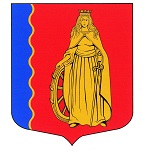 МУНИЦИПАЛЬНОЕ ОБРАЗОВАНИЕ«МУРИНСКОЕ ГОРОДСКОЕ ПОСЕЛЕНИЕ»ВСЕВОЛОЖСКОГО МУНИЦИПАЛЬНОГО РАЙОНАЛЕНИНГРАДСКОЙ ОБЛАСТИАДМИНИСТРАЦИЯПОСТАНОВЛЕНИЕ 07.10.2022                                                                                              № 290   г. МуриноО внесении изменений в муниципальную программу -«Развитие молодежной политики, межнациональных и межконфессиональных отношений в муниципальном образовании «Муринское городское поселение» Всеволожского муниципального района Ленинградской области на 2021–2024 годы», утверждённую постановлением администрации от 30.12.2021 № 352В соответствии со ст.179 Бюджетного кодекса Российской Федерации, Федеральным законом от 06.10.2003 №131-ФЗ «Об общих принципах организации местного самоуправления в Российской Федерации», решением совета депутатов от 15.12.2021 № 184 «О бюджете муниципального образования «Муринское городское поселение» Всеволожского муниципального района Ленинградской области на 2022 год и на плановый период 2023 и 2024 годов» администрация МО «Муринское городское поселение» Всеволожского муниципального района Ленинградской областиПОСТАНОВЛЯЕТ:Внести в муниципальную программу «Развитие молодежной политики, межнациональных и межконфессиональных отношений в муниципальном образовании «Муринское городское поселение» Всеволожского муниципального района Ленинградской области на 2021–2024 годы», утверждённую постановлением администрации от 30.12.2021 № 352 (с изменениями от 04.05.2022 № 116), (далее – муниципальная программа) следующие изменения: Изложить таблицу 2 паспорта муниципальной программы «План реализации муниципальной программы» согласно приложению №1 к настоящему постановлению. Изложить таблицу 3 паспорта муниципальной программы «План реализации муниципальной программы» согласно приложению №2 к настоящему постановлению.Изложить таблицу 5 паспорта муниципальной программы «План реализации муниципальной программы» согласно приложению №3 к настоящему постановлению.Исключить таблицу 7 «Детальный план реализации муниципальной программы» из паспорта муниципальной программы.Опубликовать настоящее постановление в газете «Муринская панорама» и на официальном сайте муниципального образования «Муринское городское поселение» Всеволожского муниципального района Ленинградской области в информационно-телекоммуникационной сети Интернет.Настоящее постановление вступает в силу со дня его подписания.Контроль за исполнением настоящего постановления возложить на заместителя главы администрации Лёвину Г.В.Глава администрации    					 	                    А.Ю. БеловПриложение №1к постановлению администрации муниципального образования «Муринское городское поселение» Всеволожского муниципального района Ленинградской области от «07» 10.2022 г. № 290Таблица 2Сведения о показателях (индикаторах) и их значениях муниципальной программы «Развитие молодежной политики, межнациональных и межконфессиональных отношений в муниципальном образовании «Муринское городское поселение» Всеволожского муниципального района Ленинградской области на 2021-2024 годы»Приложение №2к постановлению администрации муниципального образования «Муринское городское поселение» Всеволожского муниципального района Ленинградской области от «07» 10.2022 г. № 290Таблица 3СВЕДЕНИЯ
о порядке сбора информации и методике расчета показателя (индикатора) муниципальной программы «Развитие молодежной политики, межнациональных и межконфессиональных отношений в муниципальном образовании «Муринское городское поселение» Всеволожского муниципального района Ленинградской области на 2021-2024 годы»Приложение №3к постановлению администрации муниципального образования «Муринское городское поселение» Всеволожского муниципального района Ленинградской областиот « 07» 10.2022 г. № 290Таблица 5Планреализации муниципальной программы«Развитие молодежной политики, межнациональных и межконфессиональных отношений в муниципальном образовании«Муринское городское поселение» Всеволожского муниципального района Ленинградской области на 2021-2024 год»N п/пПоказатель (индикатор) (наименование)Показатель (индикатор) (наименование)Ед. измеренияЗначения показателей (индикаторов) 1Значения показателей (индикаторов) 1Значения показателей (индикаторов) 1Значения показателей (индикаторов) 1Значения показателей (индикаторов) 1Удельный вес подпрограммы (показателя)N п/пПоказатель (индикатор) (наименование)Показатель (индикатор) (наименование)Ед. измеренияБазовый период (2020 год)2Первый год (2021)Второй год (2022)Третий год (2023)Последний год (2024)Удельный вес подпрограммы (показателя)1245678101112Основное мероприятие 1 Проведение мероприятий по гражданско-патриотическому и духовно-нравственному воспитанию молодежи.Основное мероприятие 1 Проведение мероприятий по гражданско-патриотическому и духовно-нравственному воспитанию молодежи.Основное мероприятие 1 Проведение мероприятий по гражданско-патриотическому и духовно-нравственному воспитанию молодежи.Основное мероприятие 1 Проведение мероприятий по гражданско-патриотическому и духовно-нравственному воспитанию молодежи.Основное мероприятие 1 Проведение мероприятий по гражданско-патриотическому и духовно-нравственному воспитанию молодежи.Основное мероприятие 1 Проведение мероприятий по гражданско-патриотическому и духовно-нравственному воспитанию молодежи.Основное мероприятие 1 Проведение мероприятий по гражданско-патриотическому и духовно-нравственному воспитанию молодежи.Основное мероприятие 1 Проведение мероприятий по гражданско-патриотическому и духовно-нравственному воспитанию молодежи.Основное мероприятие 1 Проведение мероприятий по гражданско-патриотическому и духовно-нравственному воспитанию молодежи.Основное мероприятие 1 Проведение мероприятий по гражданско-патриотическому и духовно-нравственному воспитанию молодежи.1Показатель 1.Количество проведённых мероприятий для молодёжи плановое значениешт.х6568707010%1Показатель 1.Количество проведённых мероприятий для молодёжи фактическое значениешт.64652Показатель 2.Количество молодых граждан, принявших участие в мероприятиях плановое значениечел.х45050075075025%2Показатель 2.Количество молодых граждан, принявших участие в мероприятиях фактическое значениечел.4304503Показатель 3.Количество добровольцев/волонтёров, принявших участие в мероприятияхплановое значение%х6065707010%3Показатель 3.Количество добровольцев/волонтёров, принявших участие в мероприятияхфактическое значение%4560Основное мероприятие 2 Проведение мероприятий по обеспечению летней занятости несовершеннолетних.Основное мероприятие 2 Проведение мероприятий по обеспечению летней занятости несовершеннолетних.Основное мероприятие 2 Проведение мероприятий по обеспечению летней занятости несовершеннолетних.Основное мероприятие 2 Проведение мероприятий по обеспечению летней занятости несовершеннолетних.Основное мероприятие 2 Проведение мероприятий по обеспечению летней занятости несовершеннолетних.Основное мероприятие 2 Проведение мероприятий по обеспечению летней занятости несовершеннолетних.Основное мероприятие 2 Проведение мероприятий по обеспечению летней занятости несовершеннолетних.Основное мероприятие 2 Проведение мероприятий по обеспечению летней занятости несовершеннолетних.Основное мероприятие 2 Проведение мероприятий по обеспечению летней занятости несовершеннолетних.Основное мероприятие 2 Проведение мероприятий по обеспечению летней занятости несовершеннолетних.4Показатель 4.Количество участников молодежных организаций, объединений, инициатив в развитие добровольческого (волонтерского) движения, содействие трудовой адаптации и занятости молодежиплановое значениечел. х44042042046010%4Показатель 4.Количество участников молодежных организаций, объединений, инициатив в развитие добровольческого (волонтерского) движения, содействие трудовой адаптации и занятости молодежифактическое значениечел. 460440Основное мероприятие 3 Развитие молодежного коворкинг – центра.Основное мероприятие 3 Развитие молодежного коворкинг – центра.Основное мероприятие 3 Развитие молодежного коворкинг – центра.Основное мероприятие 3 Развитие молодежного коворкинг – центра.Основное мероприятие 3 Развитие молодежного коворкинг – центра.Основное мероприятие 3 Развитие молодежного коворкинг – центра.Основное мероприятие 3 Развитие молодежного коворкинг – центра.Основное мероприятие 3 Развитие молодежного коворкинг – центра.Основное мероприятие 3 Развитие молодежного коворкинг – центра.Основное мероприятие 3 Развитие молодежного коворкинг – центра.5Показатель 5.Количество мероприятий в молодёжном коворкинг-центреплановое значениешт.х5252555520%5Показатель 5.Количество мероприятий в молодёжном коворкинг-центрефактическое значениешт.х526Показатель 6.Количество публикаций в СМИ и социальных сетях плановое значениешт.х1001001501505%6Показатель 6.Количество публикаций в СМИ и социальных сетях фактическое значениешт.5100Основное мероприятие 4 Организация межнационального взаимодействия.Основное мероприятие 4 Организация межнационального взаимодействия.Основное мероприятие 4 Организация межнационального взаимодействия.Основное мероприятие 4 Организация межнационального взаимодействия.Основное мероприятие 4 Организация межнационального взаимодействия.Основное мероприятие 4 Организация межнационального взаимодействия.Основное мероприятие 4 Организация межнационального взаимодействия.Основное мероприятие 4 Организация межнационального взаимодействия.Основное мероприятие 4 Организация межнационального взаимодействия.Основное мероприятие 4 Организация межнационального взаимодействия.7Показатель 7.Количество участников выездных мероприятийплановое значениечел.х3031323210%7Показатель 7.Количество участников выездных мероприятийфактическое значениечел.2030№ п/пНаименование показателяЕдиница измеренияОпределение показателя  Временные характеристики показателя Алгоритм формирования (формула) и методологические пояснения к показателю Метод сбора информации, индекс формы отчетности Объект и единица наблюдения Охват единиц совокупности Ответственный за сбор данных по показателю Реквизиты акта 12345678910111Показатель 1.Количество проведённых мероприятий для молодёжи ед.ЕжеквартальноПм = М1+М21) Данные о количестве проведённых мероприятий для молодёжи организационного отдела администрации МО «Муринское городское поселение»2) Данные о количестве проведённых мероприятий отдела культуры, спорта и молодежной политики МКУ «Центр муниципальных услуг»МКУ «Центр муниципальных услуг»1МКУ «Центр муниципальных услуг»Форма №1-молодёжь, утверждена приказом Росстата от 02.12.2019 №7252Показатель 2.Количество молодых граждан, принявших участие в мероприятияхчел.ЕжеквартальноКу = У1+У21) Данные о количестве проведённых мероприятий организационного отдела администрации МО «Муринское городское поселение»2) Данные о количестве молодых граждан, принявших участие в мероприятиях, организационного отдела администрации МО «Муринское городское поселение»МКУ «Центр муниципальных услуг»1Форма №1-молодёжь, утверждена приказом Росстата от 02.12.2019 №7253Показатель 3.Количество добровольцев/волонтёров, принявших участие в мероприятияхчел.ЕжеквартальноКд =Д1+Д21) Данные организационного отдела администрации МО «Муринское городское поселение»2) Данные отдела культуры, спорта и молодежной политики МКУ «Центр муниципальных услуг»МКУ «Центр муниципальных услуг»1Форма №1-молодёжь, утверждена приказом Росстата от 02.12.2019 №7254Показатель 4.Количество участников молодежных организаций, объединений, инициатив в развитие добровольческого (волонтерского) движения, содействию трудовой адаптации и занятости молодежичел. дн.Единовременно ГМТО = КЧхКРД, где КЧ- количество человек, КРД – количество рабочих дней1) Данные о количестве молодых граждан, привлеченных к участию в деятельности ГМТО формируется на базе МКУ «Центр муниципальных услуг».2) Данные о количестве рабочих дней ежегодно рассчитываются в соответствии с календарем текущего года.МКУ «Центр муниципальных услуг»1Соглашение о предоставлении субсидии из областного бюджета5Показатель 5.Количество мероприятий в молодёжном коворкинг-центреед.ЕжеквартальноК1Данные отдела культуры, спорта и молодежной политики МКУ «Центр муниципальных услуг»МКУ «Центр муниципальных услуг»1Приказ комитета по молодёжной политике Ленинградской области от 23.07.2019 №0-4/20196Показатель 6.Количество публикаций в СМИ и социальных сетях ед.ЕжеквартальноИДанные отдела культуры, спорта и молодежной политики МКУ «Центр муниципальных услуг»1Форма №1-молодёжь, утверждена приказом Росстата от 02.12.2019 №7257Показатель 7.Количество участников выездных мероприятийчел.ЕжеквартальноКвДанные отдела культуры, спорта и молодежной политики МКУ «Центр муниципальных услуг»1Форма №1-молодёжь, утверждена приказом Росстата от 02.12.2019 №725Наименование муниципальной программы, подпрограммы муниципальной программы, основного мероприятияОтветственный исполнитель, соисполнитель, участник 1Фактическое финансирование, тыс. руб.Годы реализацииГоды реализацииГоды реализацииГоды реализацииГоды реализацииНаименование муниципальной программы, подпрограммы муниципальной программы, основного мероприятияОтветственный исполнитель, соисполнитель, участник 1Фактическое финансирование, тыс. руб.2021 год реализации2022 год реализации2023 год реализации2024 год реализацииИтого12345678Муниципальная программа«Развитие молодежной политики, межнациональных и межконфессиональных отношений в муниципальном образовании«Муринское городское поселение» Всеволожского муниципального района Ленинградской областина 2021-2024 год»Муниципальная программа«Развитие молодежной политики, межнациональных и межконфессиональных отношений в муниципальном образовании«Муринское городское поселение» Всеволожского муниципального района Ленинградской областина 2021-2024 год»Муниципальная программа«Развитие молодежной политики, межнациональных и межконфессиональных отношений в муниципальном образовании«Муринское городское поселение» Всеволожского муниципального района Ленинградской областина 2021-2024 год»Муниципальная программа«Развитие молодежной политики, межнациональных и межконфессиональных отношений в муниципальном образовании«Муринское городское поселение» Всеволожского муниципального района Ленинградской областина 2021-2024 год»Муниципальная программа«Развитие молодежной политики, межнациональных и межконфессиональных отношений в муниципальном образовании«Муринское городское поселение» Всеволожского муниципального района Ленинградской областина 2021-2024 год»Муниципальная программа«Развитие молодежной политики, межнациональных и межконфессиональных отношений в муниципальном образовании«Муринское городское поселение» Всеволожского муниципального района Ленинградской областина 2021-2024 год»Муниципальная программа«Развитие молодежной политики, межнациональных и межконфессиональных отношений в муниципальном образовании«Муринское городское поселение» Всеволожского муниципального района Ленинградской областина 2021-2024 год»Муниципальная программа«Развитие молодежной политики, межнациональных и межконфессиональных отношений в муниципальном образовании«Муринское городское поселение» Всеволожского муниципального района Ленинградской областина 2021-2024 год»Муниципальная программа«Развитие молодежной политики, межнациональных и межконфессиональных отношений в муниципальном образовании«Муринское городское поселение» Всеволожского муниципального района Ленинградской областина 2021-2024 год»МКУ «Центр муниципальных услуг»Всего8 735, 108 032, 406 911, 117 150, 3130 828, 92Муниципальная программа«Развитие молодежной политики, межнациональных и межконфессиональных отношений в муниципальном образовании«Муринское городское поселение» Всеволожского муниципального района Ленинградской областина 2021-2024 год»МКУ «Центр муниципальных услуг»Федеральный бюджет00000Муниципальная программа«Развитие молодежной политики, межнациональных и межконфессиональных отношений в муниципальном образовании«Муринское городское поселение» Всеволожского муниципального района Ленинградской областина 2021-2024 год»МКУ «Центр муниципальных услуг»Областной бюджет Ленинградской области163, 903 188, 51188, 51188, 513 729, 43Муниципальная программа«Развитие молодежной политики, межнациональных и межконфессиональных отношений в муниципальном образовании«Муринское городское поселение» Всеволожского муниципального района Ленинградской областина 2021-2024 год»МКУ «Центр муниципальных услуг»Местные бюджеты8 571, 204 843, 896 722, 606 961, 8027 099, 49Муниципальная программа«Развитие молодежной политики, межнациональных и межконфессиональных отношений в муниципальном образовании«Муринское городское поселение» Всеволожского муниципального района Ленинградской областина 2021-2024 год»МКУ «Центр муниципальных услуг»Прочие источникиОсновное мероприятие 1Проведение мероприятий по гражданско-патриотическому и духовно-нравственному воспитанию молодежи:1.1. Призы для награждения;1.2. Продукция для акций;1.3. Проведение фестиваля ко Дню Молодёжи.МКУ «Центр муниципальных услуг»Всего204, 511115,45852, 80852, 803025,56Основное мероприятие 1Проведение мероприятий по гражданско-патриотическому и духовно-нравственному воспитанию молодежи:1.1. Призы для награждения;1.2. Продукция для акций;1.3. Проведение фестиваля ко Дню Молодёжи.МКУ «Центр муниципальных услуг»Федеральный бюджет00000Основное мероприятие 1Проведение мероприятий по гражданско-патриотическому и духовно-нравственному воспитанию молодежи:1.1. Призы для награждения;1.2. Продукция для акций;1.3. Проведение фестиваля ко Дню Молодёжи.МКУ «Центр муниципальных услуг»Областной бюджет Ленинградской области00000Основное мероприятие 1Проведение мероприятий по гражданско-патриотическому и духовно-нравственному воспитанию молодежи:1.1. Призы для награждения;1.2. Продукция для акций;1.3. Проведение фестиваля ко Дню Молодёжи.МКУ «Центр муниципальных услуг»Местный бюджет204, 511115,45852, 80852, 803025,56Основное мероприятие 1Проведение мероприятий по гражданско-патриотическому и духовно-нравственному воспитанию молодежи:1.1. Призы для награждения;1.2. Продукция для акций;1.3. Проведение фестиваля ко Дню Молодёжи.МКУ «Центр муниципальных услуг»Прочие источникиОсновное мероприятие 2Проведение мероприятий по обеспечению летней занятости несовершеннолетних:2.1 Реализация проекта «Губернаторский молодежный трудовой отряд»;2.2 Закупка хозяйственных товаров для ГМТОМероприятие;2.3 Экскурсионные услуги (поощрение активистов).МКУ «Центр муниципальных услуг»Всего503,73218,43311, 88311, 891345,93Основное мероприятие 2Проведение мероприятий по обеспечению летней занятости несовершеннолетних:2.1 Реализация проекта «Губернаторский молодежный трудовой отряд»;2.2 Закупка хозяйственных товаров для ГМТОМероприятие;2.3 Экскурсионные услуги (поощрение активистов).МКУ «Центр муниципальных услуг»Федеральный бюджет00000Основное мероприятие 2Проведение мероприятий по обеспечению летней занятости несовершеннолетних:2.1 Реализация проекта «Губернаторский молодежный трудовой отряд»;2.2 Закупка хозяйственных товаров для ГМТОМероприятие;2.3 Экскурсионные услуги (поощрение активистов).МКУ «Центр муниципальных услуг»Областной бюджет Ленинградской области172,50188, 51188,51188,51738,03Основное мероприятие 2Проведение мероприятий по обеспечению летней занятости несовершеннолетних:2.1 Реализация проекта «Губернаторский молодежный трудовой отряд»;2.2 Закупка хозяйственных товаров для ГМТОМероприятие;2.3 Экскурсионные услуги (поощрение активистов).МКУ «Центр муниципальных услуг»Местный бюджет331,2329,92123,37123,38607,90Основное мероприятие 2Проведение мероприятий по обеспечению летней занятости несовершеннолетних:2.1 Реализация проекта «Губернаторский молодежный трудовой отряд»;2.2 Закупка хозяйственных товаров для ГМТОМероприятие;2.3 Экскурсионные услуги (поощрение активистов).МКУ «Центр муниципальных услуг»Прочие источникиОсновное мероприятие 3Развитие молодежного коворкинг – центра:3.1 Аренда помещения для молодежного коворкинг-центра;3.2 Организация образовательной части молодежного коворкинг-центра (тренинги, лекции, мастер-классы и др.);3.3 Материально-техническое обеспечение молодежного коворкинг-центра.МКУ «Центр муниципальных услуг»Всего8 026, 866 448, 525 283, 935 523, 1225 282, 43Основное мероприятие 3Развитие молодежного коворкинг – центра:3.1 Аренда помещения для молодежного коворкинг-центра;3.2 Организация образовательной части молодежного коворкинг-центра (тренинги, лекции, мастер-классы и др.);3.3 Материально-техническое обеспечение молодежного коворкинг-центра.МКУ «Центр муниципальных услуг»Федеральный бюджет00000Основное мероприятие 3Развитие молодежного коворкинг – центра:3.1 Аренда помещения для молодежного коворкинг-центра;3.2 Организация образовательной части молодежного коворкинг-центра (тренинги, лекции, мастер-классы и др.);3.3 Материально-техническое обеспечение молодежного коворкинг-центра.МКУ «Центр муниципальных услуг»Областной бюджет Ленинградской области03 000, 00003 000, 00Основное мероприятие 3Развитие молодежного коворкинг – центра:3.1 Аренда помещения для молодежного коворкинг-центра;3.2 Организация образовательной части молодежного коворкинг-центра (тренинги, лекции, мастер-классы и др.);3.3 Материально-техническое обеспечение молодежного коворкинг-центра.МКУ «Центр муниципальных услуг»Местный бюджет8 026, 863 448, 525 283, 935 523, 1222 282, 43Основное мероприятие 3Развитие молодежного коворкинг – центра:3.1 Аренда помещения для молодежного коворкинг-центра;3.2 Организация образовательной части молодежного коворкинг-центра (тренинги, лекции, мастер-классы и др.);3.3 Материально-техническое обеспечение молодежного коворкинг-центра.МКУ «Центр муниципальных услуг»Прочие источникиОсновное мероприятие 4 Организация межнационального взаимодействия:4.1 Организация участия молодёжи в мероприятиях районного, областного, федерального, международного уровня;4.2 Мероприятия по приему делегаций городов-побратимов.МКУ «Центр муниципальных услуг»Всего0250, 00462, 50462, 501 175, 00Основное мероприятие 4 Организация межнационального взаимодействия:4.1 Организация участия молодёжи в мероприятиях районного, областного, федерального, международного уровня;4.2 Мероприятия по приему делегаций городов-побратимов.МКУ «Центр муниципальных услуг»Федеральный бюджет00000Основное мероприятие 4 Организация межнационального взаимодействия:4.1 Организация участия молодёжи в мероприятиях районного, областного, федерального, международного уровня;4.2 Мероприятия по приему делегаций городов-побратимов.МКУ «Центр муниципальных услуг»Областной бюджет Ленинградской области00000Основное мероприятие 4 Организация межнационального взаимодействия:4.1 Организация участия молодёжи в мероприятиях районного, областного, федерального, международного уровня;4.2 Мероприятия по приему делегаций городов-побратимов.МКУ «Центр муниципальных услуг»Местный бюджет0250, 00462, 50462, 501 175, 00Основное мероприятие 4 Организация межнационального взаимодействия:4.1 Организация участия молодёжи в мероприятиях районного, областного, федерального, международного уровня;4.2 Мероприятия по приему делегаций городов-побратимов.МКУ «Центр муниципальных услуг»Прочие источники